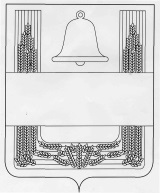 СОВЕТ ДЕПУТАТОВ СЕЛЬСКОГО ПОСЕЛЕНИЯ МАЛИНИНСКИЙ СЕЛЬСОВЕТ ХЛЕВЕНСКОГО МУНИЦИПАЛЬНОГО РАЙОНА ЛИПЕЦКОЙ ОБЛАСТИ РОССИЙСКОЙ ФЕДЕРАЦИИ 34 –я сессия шестого созыва РЕШЕНИЕ01 декабря 2022 года                        с. Малинино                                      № 82О признании утратившим силу решения Совета депутатов сельского поселения Малининский сельсовет Хлевенского муниципального района Липецкой области Российской ФедерацииВ целях приведения нормативных правовых актов в соответствие с действующим законодательством, Совет депутатов сельского поселения Малининский сельсовет Хлевенского муниципального района Липецкой области Российской ФедерацииРЕШИЛ:1. Признать утратившими силу решение Совета депутатов сельского поселения Малининский сельсовет Хлевенского муниципального района Липецкой области Российской Федерации:от 18.08.2011 года № 59 «Положение "О публичных слушаниях в сельском поселении Малининский сельсовет Хлевенского муниципального района Липецкой области ". 2. Настоящее решение вступает в силу со дня его обнародования.Председатель Совета депутатов сельского поселения Малининский сельсовет                                                  Е.Н. Свешникова                      